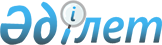 Отдельные вопросы специальной экономической зоны "Парк информационных технологий"Постановление Правительства Республики Казахстан от 31 декабря 2003 года N 1377

      Во исполнение  Указа  Президента Республики Казахстан от 18 августа 2003 года N 1166 "О создании специальной экономической зоны "Парк информационных технологий" Правительство Республики Казахстан постановляет: 

      1. Определить Министерство индустрии и торговли Республики Казахстан центральным исполнительным органом по управлению специальной экономической зоной "Парк информационных технологий". 

      2. Министерству индустрии и торговли Республики Казахстан в установленном законодательством порядке: 

      1) назначить акционерное общество "Национальный инновационный фонд" компанией по развитию Парка информационных технологий; 

      2) провести отбор высококвалифицированных экспертов международного уровня для управления Парком информационных технологий; 

      3) принять иные меры, вытекающие из настоящего постановления.   <*> 

      Сноска. В пункт 2 внесены изменения постановлением Правительства РК от 24 апреля 2006 года N  319 . 

      3. Акимам города Алматы и Алматинской области в установленном законодательством порядке осуществить отвод земель общей площадью 340 (триста сорок) гектар государственному учреждению "Дирекция специальной экономической зоны "Парк информационных технологий" Министерства индустрии и торговли Республики Казахстан. 

      4. Настоящее постановление вступает в силу со дня подписания.        Премьер-Министр 

      Республики Казахстан 
					© 2012. РГП на ПХВ «Институт законодательства и правовой информации Республики Казахстан» Министерства юстиции Республики Казахстан
				